Comportements et stratégies : les régularités croissantes / décroissantesComportements et stratégies : les régularités croissantes / décroissantesComportements et stratégies : les régularités croissantes / décroissantesL’élève choisit du matériel, mais il a de la difficulté à créer une régularité croissante/
décroissante et regroupe des éléments au hasard.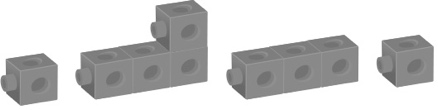 L’élève crée une régularité croissante/
décroissante, mais a de la difficulté à expliquer la règle de la régularité de son partenaire.L’élève crée une régularité croissante/
décroissante, mais a de la difficulté à examiner la régularité de son partenaire pour y trouver des erreurs ou des termes manquants.Observations et documentationObservations et documentationObservations et documentationL’élève identifie et crée une régularité Croissante/décroissante, mais a de la difficulté à prolonger la régularité de 2 termes.L’élève identifie, crée et prolonge une régularité croissante/décroissante, mais a de la difficulté à reproduire la régularité d’une autre façon.L’élève réussit à déterminer, à créer, à reproduire et à prolonger des régularités croissantes/décroissantes et explique la règle de la régularité.Observations et documentationObservations et documentationObservations et documentation